Fayette County High School Army JROTC Department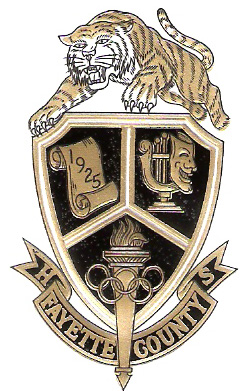 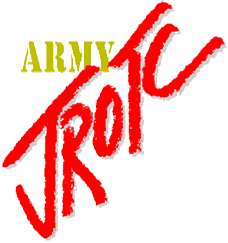 1 Tiger TrailFayetteville, , 30214 								                             21 April 2014MEMORANDUM FOR RECORDSUBJECT: Cadet of the year for advanced cadets.   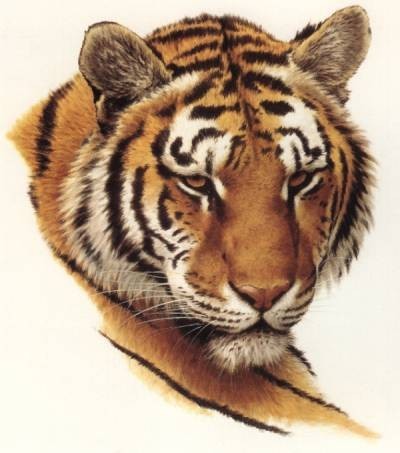 1.  On 2 May 2014 the Tiger Battalion will hold a Cadet of the Year Board for advanced cadets.  The board will be based on general knowledge according to the cadets let level.  Uniform will be class A.  Board procedures will be explained by 1SG Bell.  Cadet board of the month will be held by the Cadet Non Commissioned Officer Corps.  A Company C/1SG Pline 	Decision Making & Problem Solving, Performance Indicators, Negotiating. B Company C/MAJ Schuhler 	Managing Anger, Conflict Resolution & Diversity. C Company C/CSM Suggs 	College Prep, Making Right Choices, Goals & Goal Setting. D Company C/LTC Ozak 	Cadet Etiquette, Platoon Drill, Taking Charge – Knowing your responsibilities as a leader.  		President 1SG Bell 	Biography, History, Cadet Creed, Current Events									  2.   Point of contact for this memorandum is 1SG Anthony Bell Sr. at (361) 228-1140 bell.anthony@mail.fcboe.org				    	ANTHONY BELL SR.			    		1SG (Ret). 		                		 Army Instructor